Самохвалов Юрий Павлович. Учебные военные центры в системе современного военного образования: социологический анализ: диссертация ... кандидата социологических наук: 22.00.04 / Самохвалов Юрий Павлович;[Место защиты: Федеральное государственное бюджетное образовательное учреждение высшего образования "Российская академия народного хозяйства и государственной службы при Президенте Российской Федерации"].- Москва, 2016.- 205 с.Уральский институт управления - филиал Федерального государственногобюджетного образовательного учреждения высшего образования «Российскаяакадемия народного хозяйства и государственной службы при ПрезидентеРоссийской Федерации»На правах рукописи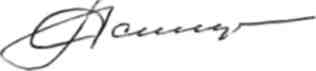 САМОХВАЛОВ ЮРИЙ ПАВЛОВИЧУЧЕБНЫЕ ВОЕННЫЕ ЦЕНТРЫ В СИСТЕМЕ СОВРЕМЕННОГО ВОЕННОГО ОБРАЗОВАНИЯ: СОЦИОЛОГИЧЕСКИЙ АНАЛИЗСпециальность 22.00.04 - «Социальная структура, социальныеинституты и процессы»ДИССЕРТАЦИЯ на соискание ученой степени кандидата социологических наукНаучный руководитель: кандидат социологических наук, доцент Калугина Диана АлександровнаЕкатеринбург-20152ОГЛАВЛЕНИЕВведение……………………………………..…………………………………..3
Глава     1.     Теоретико-методологические     основы     исследования     учебных
военных	центров	в	системе	современного	военногообразования……..………………………………………………….………………….17Основные подходы к исследованию военного образования……………..17Методология исследования учебных военных центров ..…………….…….371.3.	Становление, развитие и современное состояние учебных военных
центров в системе военного образования……………………...……………...….51Глава 2. Системный анализ учебных военных центров…………………76Системно-компонентный анализ учебных военных центров…………..76Системно-функциональный анализ   учебных военных центров……… 	 1082.3.	Проблемы функционирования учебных военных центров в системе
военного образования и перспективы их развития (системно-интегративный аспект
анализа)…………………………………………………………………….…….… 	 132Заключение……….……………..………………………………………...….164 Библиографический список………….….…………………………………171 Приложения……………………………….……………………………….…1923ВведениеАктуальность темы исследования.В связи с модернизацией Вооруженных сил и возрастанием их значимости проблема военного образования в России приобрела особую актуальность. Современное развитие военного образования касается не только содержания образовательных программ, нормативной базы, управления, но и ведет к системным преобразованиям, в ходе которых переосмысляются формы его получения.Одним из новых подходов к формированию кадрового потенциала
Вооруженных Сил является подготовка офицеров в стенах гражданского учебного
заведения. Распоряжением Правительства РФ от 6 марта 2008 года № 275р в 37
гражданских вузах были созданы учебные военные центры (УВЦ). Специфика
подхода к военному образованию в УВЦ гражданского вуза, состоит в том, что
одновременно с получением образования по основной образовательной
программе	реализуются	программы	подготовки	специалистов	посоответствующей военно-учетной специальности (ВУС).За десятилетний период (с учетом проводимого в 2004-2008 гг. эксперимента) УВЦ получили уникальный опыт в организации подготовки кадровых офицеров, который требует своевременной оценки.1. При разработке и введении новой формы военного образования в структуру гражданских вузов авторы концепции исходили из необходимости восстановления частично утраченных военными вузами регулятивных норм и ценностей, и удовлетворения потребности армии в новой подгруппе кадровых офицеров, которые обладают не только специальными военными, но и углубленными инженерными знаниями. Однако механизмы интеграции УВЦ как полноправного подразделения в структуре гражданского вуза с одной стороны и4 элемента системы военного образования - с другой, разработаны не были, в силуданного упущения интеграция УВЦ в структуру гражданского вуза не завершена.2.	Статус учебных военных центров не определен и с точки зрения
социологической науки. Социология образования, как правило, относит их к
элементам дополнительного образования, либо отождествляет с классическими
военными кафедрами. В настоящее время УВЦ не исследованы как
самостоятельный элемент системы военного образования, выполняющий
определенные, отличные от военных кафедр, функции. Также внимания
социологической науки требует сформировавшаяся в рамках УВЦ	новая
социальная группа студенческой молодежи.3.	В 2010 - 2012 году в стране был проведен переход высшего образования
на уровневую систему и ФГОС третьего поколения. Но реформирование
отечественного образования лишь частично затронуло функционирование
учебных	военных центров: по гражданской специальности обучение
осуществляется в соответствии с ФГОС, а относительно военной подготовки
стандарт	не	разработан	(подготовка	осуществляется	на	основании
квалификационных требований). В связи с этим назрели вопросы стандартизации
одновременного обучения по военной и гражданской специальностям и
включения цикла военно-профессиональных дисциплин в общий учебный план
подготовки специалистов двойного назначения.4.	В Вооруженные силы пришли первые выпускники УВЦ, что дает
возможность оценить эффективность и качество их подготовки для нужд армии и
флота в сравнении с подготовкой офицеров в стенах военного вуза по совершенно
другим учебным программам и за время, значительно превышающее подготовку
кадровых офицеров в стенах гражданского вуза. Для оценки и необходимой
корректировки деятельности УВЦ, исходя из нужд заказчика, необходим анализ
мнений экспертов-представителей армии, который позволит дать оценку того, как
выпускники служат в войсках, какие знания и навыки, полученные в стенах
гражданского вуза, применяются ими на практике, а какие остаются
невостребованными.5
Актуальными	проблемами	социологического	анализа	становятсяисследование    процесса    эволюции    военного    образования    в    результате    которойсформировалась  такая  подсистема  как  учебные военные  центры,   соответствия   ихреального состояния современным требованиям войск, социальным ожиданиями   запросам   социальных   групп,   включенных   в   образовательный   процесс   УВЦ,восприятия деятельности УВЦ со стороны субъектов управления гражданскимивузами, органов управления военным образованием.Степень научной разработанности проблемы исследования.Концептуальные положения теории систем, и осуществляемого в её рамках прикладного системного анализа раскрыты в трудах В.Г.Афанасьева, Л. Берталанфи, Р.Будона, П.Бурдье, А.А.Давыдова, Н Лумана, Р. Мертона, Т. Парсонса, Ю.М.Плотинского, В.Н.Турченко, А.Этциони, Э.Г.Юдина   и др.Важное значение для нашей работы имеют теоретические и прикладные
исследования системы образования таких исследователей как Л.А.Беляевой,
И.В.Бестужева-Лады, Е.С.Баразговой, Ю.Р.Вишневского, С.И.Григорьева, Б.С.
Гершунского, В.И.Добренькова, Г.Е.Зборовского, Т.Е.Зерчаниновой, Л.Н.Когана,
Г.Б.Кораблевой, В.Я.Нечаева, А.М.Осипова, Ф.Р.Филиппова, Ф.Э Шереги,
Е.А.Шуклиной, и др. Эти ученые внесли большой вклад в разработку методологии и
методики	исследования	различных	аспектов	образования.	Образованиепредставлено ими как социальный институт, проанализирована его сущность и функции, особенности его развития как вида человеческой деятельности и социального явления, тенденции развития образования и другие важные для анализа систем образования понятия.Специфика военного образования, его формирование, становление и развитие
подробно рассмотрены историками, педагогами и социологами. Это работы Е.В.
Анисимова,    Л.Г.Бескровного,    С.В.Волкова,	Ю.В.Егорова,    А.Е.Иванова,    В.    М.Коровина, А.М. Кот, Д.С. Лихачёва, Д. М., А.М.Лушникова, А.А.Свечина, А.Н.Овечкина, Ю. Г. Спицына.Большой вклад в исследование проблем подготовки офицерских кадров
внесли	военные	ученые	А.В.Барабанщиков,	В.И.Вдовюк,	В.Н.Гуляев,6 К.А.Дубаренко,     О.Ю.Ефремов,     Е.В.Злобин,     М.А.Лямзин,      В.Г.Михайловский,Ю.С.Руденко    др. В работах вышеперечисленных ученых рассматривались задачиоптимизации   системы   подготовки   офицеров,   развития   творческого   потенциалакурсантов,    вопросы    гуманизации    и    гуманитаризации    подготовки    офицерскихкадров.Повышение	эффективности	педагогического	процесса	с	цельюсовершенствования подготовки военных специалистов на факультетах военного
обучения (военных кафедрах) высших гражданских учебных заведений посвятили
свои исследования такие ученые как В.В.Белевцев, Н.В.Воловик, С.Н.Дрибноход,
В.В.Дулин,	А.Д.Кудря,	Г.Е.Кушнаренко,	В.А.Левченко,	А.А.Лубянников,В.А.Романов, И.В.Симоненко, А.Ф.Шамич. Проблемы развития компетентности
студентов	учебных	военных	центров	рассматривает	в	своей	работеИ.Ю.Лепешинский.Анализ отечественных социологических исследований, обращенных к проблемам военного образования (Гриднев Д.А., С.Н.Дигин, В.Б.Жаляускас, Г.А.Кабакович, С.М. Кулешов, В.П.Кущев, М.В.Лихачев, О.Ю.Тарская, Ю.Н.Тишин, Е.Б.Харченко, В.В.Шалупенко, В.А.Шубин, А.Д.Царюк) показал, что в них рассмотрена подготовка военных специалистов в вузах Министерства обороны. Большое внимание выявлению проблем функционирования и развития военного образования в гражданских вузах уделил О.Ю.Шепелев. Исследования учебных военных центров проводились эпизодически по отдельным проблемам их функционирования. Анализ научных работ по теме исследования позволяет сделать следующие выводы:в связи с небольшим сроком функционирования и информационной закрытостью УВЦ являются наименее социологически исследованными;проблема изучения учебных военных центров непосредственно как подсистемы военного образования сквозь призму выполнения ими социальных функций не ставилась;-	организационные и теоретические проблемы функционирования учебных
военных       центров       как       новой       формы       военного       образования,       степень       их7 интегрированности   в   образовательные   системы   гражданского   вуза   и   современноговоенного    образования,    а,    следовательно,    их    влияния    на    социальную     структуруобщества, предметом специального социологического исследования не являлись;- проблема функциональности учебных военных центров, предполагающая изучение объективных условий и субъективных факторов их зарождения, становления, развития и современного состояния остается в современной социологической науке фактически незатронутой.Потребность в оперативном решении поставленных проблем диктуют острую необходимость такого специального исследования, для чего и предназначена данная работа.Объектом диссертационного исследования выступают учебные военные центры (УВЦ) как новая форма военного образования РФ, возникшая в процессе его трансформации.Предметом	диссертационного	исследования	являются	основныекомпоненты и функции учебных военных центров как элемента системы военного образования в структуре гражданских вузов.Цель исследования – анализ становления и современного положения УВЦ как нового элемента системы военного образования, интегрированного в структуру гражданских вузов в процессе модернизации современных Вооруженных сил.Для	достижения	данной	цели	необходимо	решить	следующиеисследовательские задачи:Изучить теоретико-методологические подходы к исследованию военного образования в социологии.Обосновать теоретико-методологические основы исследования учебных военных центров.3.	Исследовать процесс становления и проблему интеграции учебных
военных центров как элемента системы военного образования в структуру
гражданских вузов.84.	Проанализировать   современное   состояние   учебных   военных   центров   спозиций системно-компонентного и системно-функционального аспектов.5.	Оценить соответствие реального состояния учебных военных центров в
системе военного образования социальным ожиданиям и запросам со стороны
вооруженных сил, субъектов управления гражданскими вузами, органов
управления военным образованием.6.	Изучить проблемы функционирования учебных военных центров с
сточки зрения социальных общностей, включенных в образовательных процесс:
граждан, обучающихся в УВЦ, профессорско-преподавательского состава.7.	Определить перспективные направления функционирования учебных
военных центров и возможные пути их модернизации, позволяющие решить
проблемы и сохранить положительный опыт их функционирования.Теоретико-методологической базой исследования УВЦ послужили
научные принципы и концепции, предоставляемые в трудах зарубежных и
отечественных ученых. Методология исследования базируется на существующих
общенаучных (методологических) и научных (междисциплинарных) подходах,
что	позволило	исследовать	УВЦ	сквозь	призму	социологическойполипарадигмальности.Системный подход позволяет определить место учебных военных центров как соответствующей подсистемы военного образования в структуре гражданского вуза, выявить противоречия их структурно-функциональных связей, проблемы встроенности в образовательный процесс гражданского вуза и соответствия требованиям современного военного образования.Институциональный подход позволяет рассмотреть УВЦ как элемент социального института военного образования, имеющий исторические корни, нормы, правила, принципы, традиции и функциями, регулирующие деятельность социальных групп, включенных в образовательный процесс.Процессы социальных изменений военного образования и появление УВЦ, таким    образом,    отражают    структурные    изменения    социальных    институтов    и9 констатируют   факт   последовательного   формирования   на   определенных   этапахистории военного образования новых институциональных форм развития.Эмпирическую базу исследования составили материалы    количественныхи      качественных      исследований,      проведенных      автором      самостоятельно      присодействии   руководства   ряда    УВЦ    в   течение   2013-2015   гг.   В    анкетированииприняли  участие  преподаватели  УВЦ  и  граждане,  обучающиеся  по  программамподготовки кадровых офицеров УВЦ расположенных в 9 городах. Объем выборкисоставил       650   граждан,   обучающихся   в   УВЦ   и   159   преподавателей.   Выборкагнездовая. К экспертному опросу   было привлечено четыре группы экспертов:1	группа (10 человек) - должностные лица управленческих структур видов и
родов войск, объединений, соединений, воинских частей и подразделений
Вооруженных Сил Российской Федерации - социальные партнеры УВЦ;группа (4 человека) - работники управленческих структур высшего военного образования (работники отделов военного образования округов, отделов военного образования видов Вооруженных сил);группа (10 человек) – руководители гражданских высших учебных заведений (проректоры, директора институтов, профессорско-преподавательский состава), работники управленческих структур гражданского образования;4	группа (10 человек) – руководители учебных военных центров
(начальники УВЦ, заместители, начальники отделов). Итого – 34 эксперта.В диссертационной работе использовались информационные источники: отдела военно-социологических и правовых исследований ГУ воспитательной работы ВС РФ, статистические данные официальных источников, статистические отчеты УВЦ о повышении квалификации преподавателей, материалы Всероссийских (межведомственных конференций) по проблемам подготовки в гражданских вузах офицерского состава для прохождения военной службы по контракту, аналитические отчеты об успеваемости граждан, оценочные ведомости граждан обучающихся по программам военной подготовки в УВЦ, характеристики с места работы (учебы) или деканата, карты профессионального психологического    отбора,    карты    медицинского    освидетельствования    граждан,10 приказы (о поступлении в УВЦ, об отчислении из УВЦ и др.), служебные отзывына офицеров – выпускников УВЦ разных лет и другие источники.Проводился     вторичный     анализ     исследований     других     авторов,     которыепрямо  или косвенно  соприкасаются  с темой  нашего  исследования и отражены  впубликациях, докладах, выступлениях:-	исследование системы дополнительного военного образования в
гражданских вузах, проведенное в 2006 г. О.Ю.Шепелевым (объем выборки – 742
студента и 159 преподавателей военных кафедр, в качестве экспертов опрошены
72 начальника военных кафедр из 52 вузов, расположенных в 29 городах России);исследование системы военного образования в условиях реформирования, проведенное Д.А.Гридневым в 2007 году. (объем   выборки - 400 респондентов);исследования возможностей гражданских вузов по подготовке кадровых офицеров в Нижегородском государственном университете им.Н.И.Лобачевского, проведенные Л.Ю.Ротковым, А.В.Ругом, А.Н.Абрамовым, А.В.Симоновым в период с 2004 по 2014 гг.;исследования факторов неопределенности социального статуса студентов УВЦ, как новой социальной группы военной молодежи, проведенные Е.Н.Карловой, Л.С.Жарковым, П.В.Сухановым в 2012 г.;-	материалы Всероссийской (межведомственной) конференции по
проблемам подготовки в гражданских вузах офицерского состава для
прохождения военной службы по контракту в ГОУ ВПО УГТУ-УПИ, 15-19
декабря 2003 г. Результаты исследований, проведенных указанными выше
авторами, существенно дополняют и не противоречат теоретическим и
эмпирическим выводам проведенного автором исследования.Научная новизна результатов диссертационного исследования:
1.    Сформулирована    идея    о    том,    что    возникновение    учебных    военных
центров	в     российских     гражданских     вузах     в     начале     ХХI     в.     обусловленотрансформацией военного образования с целью удовлетворения потребностей ВС РФ в офицерских кадрах, обладающих военно-профессиональной подготовкой и углубленными      знаниями      по      определенной      гражданской      специальности.      В11
результате	формируется    новая    социальная    группа    студенческой    молодежи:группа    граждан,    обучающихся    по    программам    военной    подготовки    кадровыхофицеров в гражданском вузе.2.	Предложен оригинальный взгляд на социальное явление учебных
военных центров с точки зрения двух взаимосвязанных и дополняющих
эволюционных механизмов – дифференциации и интеграции: дифференциация
предполагает относительное разнообразие в формах вневойсковой подготовки
кадровых офицеров, при этом различные формы подготовки кадрового
офицерского состава интегрируются в рамках единого образовательного
пространства России.3.	Введено авторское определение понятия «учебный военный центр»:
элемент подсистемы военного образования в структуре гражданского вуза,
сформированный на базе освоения обучающимися основной образовательной
программы ступени дипломированного специалиста (в исключительных случаях –
бакалавра), и реализующий программы подготовки кадровых офицеров по
установленным военно-учетным специальностям с последующим обязательным
прохождением военной службы в Вооруженных силах Российской Федерации.4.	На основании эмпирических данных доказана незавершенность
институционального становления УВЦ, препятствующая закреплению их статуса в
образовательной системе: отсутствие единых требований к компетенциям
специалистов двойного назначения (гражданского и военного профилей), отсутствие
адекватной оценки формы подготовки офицерских кадров на базе гражданского вуза
со стороны заинтересованных групп и индивидов, несовершенство нормативно-
законодательной базы.5.	Предложены авторские модели развития УВЦ, позволяющие исследовать
перспективы их трансформации и заложить основы их рациональной
деятельности в будущем. 1 модель: совместная подготовка кадровых офицеров и
офицеров запаса на базе учебного военного центра гражданского вуза в рамках
создаваемых    межвузовских    центров    военной    подготовки    (МЦВП).    2    модель:12 подготовка  кадровых  офицеров  на  базе  учебного  военного  центра  гражданскоговуза и офицеров, сержантов и солдат запаса на базе МЦВП.Положения, выносимые на защиту:1.	Процессы деинституционализации, происходившие в системе военного
образования в конце 90-х годов прошлого века, когда нормы и ценности,
транслируемые военными вузами, утратили свое направляющее, регулятивное
значение, привели к тому, что функции военного образования выполнялись не в
полной мере. Это привело к возникновению новых социальных практик в
военном образовании, в том числе выразившихся в создании УВЦ в гражданских
вузах страны.Таким образом, подготовку кадровых офицеров в гражданских вузах можно трактовать как результат эволюционных изменений высшего образования России и представить УВЦ в качестве элемента системы военного образования в высших учебных заведениях Министерства образования и науки РФ.2.	К основным проблемам УВЦ, от решения которых будет зависеть
успешность их функционирования, относятся проблемы, характерные как в целом
для всей системы военного образования (качество набора абитуриентов в учебные
военные центры и следующих за этим проблемы (проблема отчисляемости из вуза
и др.), состояние практической подготовки выпускников УВЦ, состояние,
укомплектованность, научная квалификация профессорско-преподавательского
состава УВЦ, состояние учебно-материальной базы учебных военных центров,
состояние информационно-методического обеспечения учебного процесса в
УВЦ), так и проблемы, касающиеся непосредственно данной социальной
практики. Это, в первую очередь,	проблема двойственного характера
подчиненности и, соответственно, управляемости УВЦ двумя структурами –
Минобрнауки и Министерством обороны РФ. Во – вторых, проблема «стыковки»
учебных дисциплин по направлению подготовки граждан в вузе с военно-
профессиональными дисциплинами, преподаваемыми в УВЦ, в рамках
требований ФГОС-3 в единых учебных программах «двойного назначения». В -
третьих,   проблема       соответствия   содержания   и   объема   естественнонаучных   и13 общепрофессиональных  дисциплин   ООП,   изучаемых  гражданами   в   вузах   целямих      подготовки,      которые      имеют      ярко      выраженную      конструкторскую      илитехнологическую       направленность,       а       не       эксплуатационную,       как       наиболеенеобходимую   будущим   военным   профессионалам.   В    –   четвертых,   проблемой,которая   отрицательно   влияет   на   функционирование       УВЦ   в   системе   высшеговоенного    образования,    является    оценка    военного    образования,    получаемого    впроцессе обучения в учебных военных центрах, как дополнительного.Системно-функциональный аспект анализа в ходе исследования учебных военных центров показал, что для них свойственны важнейшие военно-экономические, культурные, социальные функции. Важнейшей функцией УВЦ является подготовка кадровых офицеров для Вооруженных сил Российской Федерации и других силовых структур государства, которые, в отличие от выпускников военных училищ, должны обладать более глубокими инженерно-техническими профессиональными знаниями, полученными в стенах гражданского вуза на базе мощного научно-интеллектуального и учебно-методического потенциала высшей школы. Выпускники УВЦ одновременно получают на льготных условиях бесплатное высшее образование в одном из ведущих вузов страны и проходят подготовку по ВУС. В результате повышается их социальная адаптация к гражданской жизни после увольнения в запас с учетом приобретенного жизненного и профессионального армейского опыта на динамически меняющемся рынке труда.В то же время, перед УВЦ остро стоит вопрос повышения уровня военно-профессиональной подготовки выпускников. Новый облик армии и флота диктует необходимость готовить высококомпетентных специалистов - профессионалов, способных самостоятельно решать задачи в любых условиях обстановки и мотивированных на военную службу, что требует пересмотра организации учебного процесса, содержания и методик обучения, приведение их к современным требованиям высшей школы.Выпускники учебного военного центра, являясь хорошими специалистами
гражданского	профиля,	при        этом        не	обладают        достаточными	военно-профессиональными       и       универсальными       компетенциями.       Для       качественного14 повышения   уровня   профессиональной   подготовки   выпускников   учебных   военныхцентров, на наш взгляд, необходимо создание комплексной компетентностной моделипрофессиональной     подготовки      граждан,      обучающихся      по      программе      военнойподготовки в УВЦ на основе базовых профессиональных компетенций офицеров ВСРФ   и   специалистов,   обучающихся   по   основным   образовательным   программам   вгражданском вузе.5.	В работе доказано, что в УВЦ формируется новая социальная группа
студенческой молодежи – группа граждан, обучающихся по программам военной
подготовки кадровых офицеров в гражданском вузе. Эта группа студентов
занимает маргинальное положение между группой студентов гражданских вузов,
курсантами военных вузов и молодежью обучающейся на ФВО (ВК) гражданских
вузов по программе подготовки офицеров запаса.6.	Для понимания нынешнего состояния учебных военных центров и
отчетливого представления их проблем и дальнейших перспектив развития нами
был выделен 6 этап в развитии военного образования в историческом процессе,
когда гражданские вузы наравне с офицерами запаса начали осуществлять
подготовку кадровых офицеров. Этот этап мы назвали этапом наивысшей
интеграции военного образования в систему высшего гражданского образования
России (2002 г.- по настоящее время). В ходе данного этапа нами выделено два
периода:период – экспериментальный (с 2002 по 2008 гг.);период – период становления УВЦ (с 2008 г. – по настоящее время).Теоретическая значимость исследования обоснована тем, что:-	изложены положения, вносящие вклад в расширении представлений об
УВЦ как о форме воспроизводства кадрового офицерского корпуса ВС РФ в
структуре гражданских вузов;-	изучен генезис дифференциации системы военного образования и
раскрыта сущность современного этапа ее развития – этапа наивысшей
интеграции военного образования в систему высшего гражданского образования
России    (2002    г.    –    по    настоящее    время),    подразделенного    на    два    периода    –15 экспериментальный период (2002-2008 гг.) и период становления УВЦ (с 2008 г. –по настоящее время);- в ходе решения поставленных задач раскрыт потенциал использования системно-компонентного, системно-функционального и системно-интегративного анализа для исследования современного состояния и проблем функционирования учебных военных центров.Практическая значимость исследования состоит в том, что разработаны рекомендации по созданию условий и развитию ресурсного потенциала учебных военных центров в системе военного образования: разработка специальных курсов по изучению специфики профессионального воспитания кадровых офицеров из числа граждан, обучающихся в УВЦ; организация мониторинга качества подготовки выпускников УВЦ на основе отзывов из войск; улучшение качества проведения профессионально-психологического отбора и проведение агитационной работы с абитуриентами по вопросам поступления граждан в УВЦ; улучшение информационного и методического обеспечения учебного процесса в УВЦ и др.Выводы, обозначенные в диссертационном исследовании, могут быть учтены в управленческой и педагогической деятельности руководителей высших учебных заведений и УВЦ, профессорско-преподавательского состава УВЦ, в процессе преподавания курсов «Социология образования», «Социология военного образования», «Военная социология», а также при разработке курсов повышения квалификации и переподготовки преподавателей военных вузов, ФВО (ВК), УВЦ гражданских вузов.Соответствие	темы	диссертации	требованиям	Паспортаспециальностей ВАК. Работа выполнена в рамках специальности 22.00.04. «Социальная структура, социальные институты и процессы» Паспорта специальностей научных работников ВАК Министерства образования и науки РФ (социологические науки).Апробация результатов работы. Основные положения и выводы диссертационного      исследования      обсуждались      на      теоретических      семинарах16 кафедры   теории   и   социологии   управления   Уральского   института   управления   –филиала РАНХиГС, при проведении учебно–методических сборов с руководящимсоставом   ЗРВ   ВВС   в   2013,   2014   годах.   Различные   аспекты   работы   нашли   своеотражение    в    13    публикациях,   в    том    числе    в    3-х    статьях,    опубликованных    введущих  рецензируемых  научных  изданиях,  определенных  ВАК.     Общий  объемпубликаций – 4,84 п.л., в том числе авторский вклад – 3,84 п.л.Структура  и  объем  диссертации.  Диссертация  состоит из  введения,  двухглав,   включающих   6   параграфов,   заключения,   библиографического   списка   и   5приложений.ЗаключениеИсследование	учебных	военных	центров,	выполненное	в	рамкахсоциологического подхода, позволяет прийти к следующим выводам теоретического, эмпирического и практического характера:1.В ходе проведенного нами анализа выявлено, что система военного образования в гражданских вузах представляя собой целостный объект, является подсистемой военного образования сложившаяся в результате экономических, политических и других условий на базе системы гражданского высшего образования, социальных групп педагогических работников вузов, граждан, обучающихся по программам военной подготовки в соответствующих структурных подразделениях гражданских высших учебных заведений, с целью подготовки кадровых офицеров и офицеров запаса. Система военного образования в структуре гражданских вузов состоит из двух отличных друг от друга видов подготовки офицеров – подготовка офицеров запаса и подготовка кадровых офицеров, что позволяет нам рассматривать каждый из видов, как отдельную подсистему более высокой образовательной системы.2.В диссертации определено, что с позиций социологического подхода учебные военные центры следует рассматривать исходя из их места и роли в социальной структуре общества с точки зрения значимости воспроизводства кадрового офицерского корпуса для Вооруженных сил Российской Федерации. Для социологического анализа учебных военных центров в качестве методологических подходов нами выбран мультипарадигмальный подход и взяты за основу системный и   институциональный подходы.3.Учебные военные центры как подсистема подготовки кадровых офицеров имеют свои особенности: подготовка кадровых офицеров осуществляется на основе освоения гражданами основных образовательных программ квалификации «специалист»        (в        некоторых        случаях        «бакалавр»)        по        соответствующим165 направлениям   (специальностям)   и   квалификационных   требований   по   ВУС;    заобучение в УВЦ гражданам выплачивается дополнительная стипендия; воинскоезвание     «лейтенант»     присваивается     гражданам     после     успешного     завершенияобучения в УВЦ и получения высшего образования; выплачивается единоразовоепособие     для     приобретения     военной     формы     одежды;     выпускникам     учебныхвоенных    центров    дополнительная    квалификация    по    ВУС    не    присваивается    идокумент об окончании УВЦ не выдается.4.Наше исследование подразумевает изучение новой, динамично развивающейся формы военного образования и уделяет особое внимание изучению процесса становления, развития и функционирования учебных военных центров как подсистемы военной подготовки гражданских вузов, соответствия реального состояния учебных военных центров современным требованиям войск, социальным ожиданиям и запросам, потребностям социальных групп, включенных в образовательный процесс УВЦ, восприятию деятельности УВЦ со стороны субъектов управления гражданскими вузами, органов управления военным образованием.5.Для понимания нынешнего состояния учебных военных центров и отчетливого представления их проблем и дальнейших перспектив развития нами был выделен 6 этап в развитии военного образования в историческом процессе, когда гражданские вузы наравне с офицерами запаса начали осуществлять подготовку кадровых офицеров. Этот этап мы назвали – этапом наивысшей интеграции военного образования в систему высшего гражданского образования России (2002 г.- по настоящее время). В ходе данного этапа мы выделили два периода:период – экспериментальный (с 2002 по 2008 г.г.);период – период становления УВЦ (с 2008 г. – по настоящее время).6.Система подготовки граждан, обучающихся по программам подготовки кадровых офицеров в УВЦ, характеризуется рядом проблем и недостатков, которые негативно влияют на процесс интеграции в структуру гражданского вуза и в систему военного образования, а в целом на конечные результаты выполнения стоящих перед166 ними   задач.   В   результате   исследования   установлено   наличие   в   функционированииучебных военных центрах, по крайней мере, пять нарастающих по значимости групппроблем:-	качество набора абитуриентов в учебные военные центры и следующих за
этим проблемы (проблема отчисляемости из вуза и др.);-состояние,	укомплектованность,	повышение	научной	квалификациипрофессорско-преподавательского состава УВЦ;-состояние учебно-материальной базы учебных военных центров;-	состояние и решение информационно-методического обеспечения учебного
процесса в УВЦ;-	состояние практической подготовки выпускников УВЦ.7.Новая форма подготовки военных кадров до конца еще не воспринята основными социальными общностями (военными, руководителями гражданских вузов, представителями органов военного образования, Министерств и ведомств), как альтернатива учреждениям высшего военного образования (военным училищам, институтам). Процесс интеграции УВЦ в структуру гражданского вуза и включенности его в систему военного образования не закончен. Вследствие этого, на наш взгляд, УВЦ не могут в полной мере выполнять свои функции. Причиной этому является двойственный характер их подчинения. УВЦ входят одновременно в две системы. С одной стороны, УВЦ входят в структуру гражданских вузов, являясь неотъемлемой составной частью государственной образовательной системы, обеспечивающей получение гражданами высшего профессионального образования. С другой - УВЦ составная часть военной организации государства, обеспечивающая получение гражданами военного образования.С целью реализации прогнозов в функционировании УВЦ, решения сложных проблем в функционировании УВЦ, выявленных в ходе нашего исследования, и изменению сложившейся ситуации в системе военного образования при гражданских вузах предлагаются следующие практические рекомендации по вопросам совершенствования организации военной подготовки граждан, обучающихся в учебных военных центрах:167 а)   Министерству   образования   и   науки,   Министерству   обороны   РоссийскойФедерации,     Главному     управлению     кадров     Министерства     обороны     РоссийскойФедерации:-в целях повышения качества подготовки выпускников учебных военных центров в гражданских вузах необходима их модернизация. Сущность предполагаемой модернизации заключается в подготовке офицеров для военной службы по контракту совместно с подготовкой офицеров запаса, то есть объединения, там, где это возможно, учебных военных центров и факультетов военного обучения (ФВО). Это даст возможность использования единой нормативно-правовой базы в образовательной деятельности УВЦ и ФВО, совместное использование потенциала профессорско-преподавательского состава, единой учебной материальной базы, а, следовательно, повысит качество планирования и проведение военной подготовки граждан;-в современных условиях, когда в Вооруженные силы Российской Федерации начала поступать и планируется в дальнейшем поступление новейшей современной военной техники и вооружения, в основе военного образовательного процесса учебных военных центров должен быть принцип «опережающего развития учебно-материальной базы», что позволит вести подготовку офицеров, заглядывая на несколько лет вперед. Для улучшения качества подготовки офицеров необходимо срочное переоснащение учебных военных центров на новые образцы вооружения и военной техники и приведение существующей учебно-материальной базы в исправное состояние. Всестороннее развитие учебно-материальной базы УВЦ должно стать приоритетным направлением в работе руководящего состава в системе военной подготовки гражданских вузов. Ведь само по себе наличие в достаточных количествах того или иного вооружения и боевой техники еще не говорит о его качественном влиянии на организацию и проведение учебного процесса. Количество в конечном итоге должно переходить в качество, а это означает, что учебно-материальная база УВЦ, должна отвечать современным требованиям, то есть любой новейший образец      вооружения      и      техники,      поступающий      на      переоснащение      войск,168 одновременно должен поступать и в УВЦ, которые в этот момент обучают людейэксплуатации     и     боевому     использованию     данной     техники.     В     связи     с     этимнеобходимо    повысить    ответственность    довольствующих    органов    МО    РФ        засвоевременное	обеспечение	учебных	военных	центров	современнымвооружением,      военной      техникой,      имуществом,      необходимой      литературой,плакатами,  альбомами,  действующими  руководящими  документами.  Прекратитьпрактику снабжения учебных военных центров «по остаточному принципу»;-организовать комплектование учебных военных центров профессорско-преподавательским составом путем переаттестации наиболее грамотных и перспективных профессиональных кадровых военных по соответствующим военно-учетным специальностям;-не допустить замещение должностей профессорско-преподавательского
состава учебных военных центров офицерами, увольняемыми в запас. Так как
наличие кадровых военных на руководящих должностях и на должностях
профессорско-преподавательского состава важно для поддержания в УВЦ
уставных	субординационных	взаимоотношений	между	гражданами,обучающимися в них и преподавателями.-улучшить      информационное      и	методическое      обеспечение      учебногопроцесса в учебных военных центрах, для чего организовать подготовку и изготовление современных учебно-методических комплексов по военно-профессиональным дисциплинам, отвечающим требованиям рекомендаций Министерства образования и науки Российской Федерации;-целесообразно разработать специальные курсы по изучению специфики профессионального воспитания кадровых офицеров из числа граждан, обучающихся в учебных военных центрах в структуре гражданских вузов страны, которые проводить с установленной периодичностью в системе дополнительного образования как в военных так и в гражданских вузах страны;-подготовить учебно-методические пособия по профессиональному воспитанию кадровых офицеров в учебных военных центрах в структуре гражданских вузов страны;169 -предусмотреть      включение      в      программы      военной      подготовки      граждан,обучающихся в УВЦ, новой учебной дисциплины «Физическая подготовка»;-	больше внимания уделять освещению в СМИ хода военной подготовки в
учебных военных центрах (разместить более полную информацию об учебных
военных центрах на сайте Министерства обороны, вести видеорепортажи из
учебных военных центров, аудиторий, стрельбищ, полигонов), показывая тем
самым необходимость и важность данного вида подготовки, тем самым повышая
его престижность.б) Руководству высших учебных заведений, в структуре которых функционируют учебные военные центры:-	содержание образования и организацию образовательного процесса в вузах по
программам военной подготовки офицеров привести в соответствие с требованиями
нормативно-правовой	базы,	в	части	касающейся	включения	военно-
профессиональных дисциплин программ военной подготовки в вариативную часть
цикла профессиональных дисциплин ООП ВО;-	улучшить жилищные и бытовые условия граждан, обучающихся в УВЦ и
проживающих в общежитиях вузов.в)Администрации	учебных	военных	центров,	профессорско-преподавательскому составу УВЦ:-повысить степень мотивации граждан, обучающихся в УВЦ к освоению военного дела, для чего необходимо поднять качество проведения профессионально-психологического отбора и проведение агитационной работы с абитуриентами по вопросам поступления граждан в УВЦ, принимать в УВЦ только лучших, здоровых морально и физически, имеющих высокий рейтинг и обладающих высоким чувством патриотизма абитуриентов;-	организовать мониторинг качества подготовки выпускников учебных военных
центров на основе отзывов из войск;-спланировать	и	провести	плановое	повышение	квалификациипреподавательского состава, активизировать научную деятельность преподавателей, в том числе путем   привлечения граждан, обучающихся в УВЦ, к этой работе;170 -  активизировать  свою  деятельность  в  вопросах  повышения  статуса     учебныхвоенных    центров,   в    том    числе    путем    участия    команд    в        проводимых    ежегодновсеармейских олимпиадах по плану МО РФ.г) Гражданам, обучающимся в учебных военных центрах, по программам подготовки кадровых офицеров:-активизировать процесс профессионального самосовершенствования и самообразования в целях качественной подготовки к будущей военно-профессиональной деятельности.Реализация этих предложений позволит улучшить подготовку в учебных военных центрах офицеров - специалистов, соответствующих современным требованиям.Завершая диссертационное исследование, напомним, что учебные военные центры как новая форма получения военного образования в гражданских вузах страны являются слабо изученными с точки зрения социологической науки явлением в военном образовании, в то время как именно социологический анализ позволяет выявить и учесть самые важные элементы функционирования той или иной общественной структуры – потребности основных социальных групп, их социальное самочувствие.В качестве дальнейших направлений исследования учебных военных центров мы полагаем проведение социологических исследований с целью выявления проблем вызванных углубляющимися процессами интеграции и глобализации образования и оказывающих большое влияние на жизненный мир человека, его ценностное сознание, социально-психологические модели и стереотипы поведения, на развитие уровня подготовленности выпускников УВЦ, сравнению уровней подготовки выпускников УВЦ и военных образовательных заведений, более подробного исследования выполняемой педагогическими работниками УВЦ определенной им деятельности и др.171Библиографический списокАбрамов, А.Н., Симонов, А.В., Шляков, С.К., Казачков, А.П. О некоторых аспектах подготовки офицеров на базе военных кафедр (факультетов военного обучения) гражданских вузов. Вестник Нижегородского государственного университета им. Н.И. Лобачевского. 2005. № 1. С. 170-177.Аверьянов А.Н. Система: философская категория и реальность.— М.:Мысль, 1976—328сАнисимов, В.В., Грохольская, О.Г., Никандров, Н.Д.. Общие основы педагогики. ― М.: «Просвещение», 2006. ― 574 с.Анисимов, Е. В. Петр I: рождение империи. / Вопросы истории. – 1989. ― № 7. ― С. 3-20.5.	Аршинова,    О.    Подготовка    офицеров    резерва    вооруженных    сил    США    //
Зарубежное военное обозрение. –1993. – №1.Афанасьев, В.Г. Общество: системность, познание, управление. М., 1981. С. 28-29.Бакович, М.Н. Организационно-правовое регулирование подготовки офицеров запаса для вооруженных сил США и Великобритании// Военная мысль. – 2008. –   № 10. – С.59-66.Барабанщиков, А.В. Психология и педагогика высшей военной школы / А.В. Барабанщиков, В.И. Варваров, В.И. Вдовюк и др. М.: Воениздат, 1989. -366 с.Барабанщиков, А.В., Давыдов, В. П., Феденко, Н. Ф. Основы военной психологии и педагогики. Учебное пособие для педагогических институтов под ред. А. В. Барабанщикова. – Москва : Просвещение, 1988. - 269 с.Баразгова, Е.С. и Зерчанинова, Т.Е. Социология. Учебное пособие для вузов.Екатеринбург, 2008. ‒ С.70-72.17211.	Бачкало,   Б.И.   Современная   система   подготовки   кадров   для   ВВС.   [Текст]   //Военная мысль. ‒ 2009. ‒ №3. ‒ С.49-50.12.	Белевцев, В.В. Организация процесса профессиональной подготовки
студентов вуза на военной кафедре: дис.... канд. пед. наук : 13.00.08 / БелевцевВиталий Владимирович - Ставрополь, 2003. ‒ 181 с.Берталанфи, Л. Общая теория систем: критический обзор//Исследования по общей теории систем. ‒ М.: 1969. ‒ 520 с.Бескровный, Л.Г. Военные школы в первой половине XVIII в. / Исторические заметки. ‒ 1958. Т. 42. ‒ С. 285-300.Бим-Бад, Б.М. Образование в контексте социализации. // Педагогика. 1996. № 1.Бим-Бад, Б.М. Образование для свободы в России // Педагогика. 1993. №6. С. 3-8.Блауберг,  И.В.,  Юдин,  Э.Г.  Становление   и   сущность  системного  подхода.   –М., 1973.   ‒   272 с.18.	Болдин, В.А., Шилько, В.Г. Общая и профессионально-прикладная физическая
подготовка     студентов     учебного     военного     центра     (УВЦ)     ТГУ.     ВестникТомского государственного университета. 2014. ‒ № 378. ‒ С. 194-197.Букреев,   Ю.   Д.   О   некоторых   аспектах   подготовки   офицерских   кадров   для вооруженных сил России в современных условиях // Армия и общество. 2007. №5.   [Электронный    ресурс].   Режим    доступа:    http://cyberleninka.ru/article/n/o-nekotoryh-aspektah-podgotovki-ofitserskih-kadrov-dlya-vooruzhennyh-sil-rossii-v-sovremennyh-usloviyah.Бурдье, П. Начала / Пер.с франц. М.:Sjcio-Logos, 1994. 287 с.Вдовюк, В. И. Педагогика высшей военной школы: современные проблемы в структурно-логических схемах и таблицах : учеб. пособие / В. И. Вдовюк, Г. А. Шабанов. Воен. ун-т. – М., 1996. – 68 с.17322.	Вебер, М. Избранные произведения: Пер. с нем./Сост., общ. ред. и послесл. Ю.Н. Давыдова; Предисл. П. П. Гайденко. – М.: Прогресс, 1990. – 808 с.Воловик, Н.В. Формирование профессионально-педагогического интереса у будущих офицеров в системе гражданского вузовского образования: автореф. дис. к.п.н.: 13.00.08 / Воловик Николай Васильевич. – Чебоксары, 2004. – 20 с.Вишневский, Ю.Р. Образование: время перемен. Екатеринбург / Ю.Р. Вишневский, В.Т.Шапко. Н. Тагил, 1992. – 133 с.Вишневский, Ю.Р. Молодежь – образование – рынок / Ю. Р. Вишневский, В. Т. Шапко. Екатеринбург, 1992. – 145 с.Вишневский, Ю.Р. Высшее образование России: время перемен/ Ю. Р.Вишневский // Высшая школа в условиях реформ: проблемы организации и методического обеспеченияучебного процесса: матер.Всерос. науч.-метод. конф.(Екатеринбург, 12–13 февраля 2009 г.). Екатеринбург, 2009. С. 28–32.Вишневский, Ю. Р. Качество образования в оценках студентов (по данным мониторинга 1995–2007 гг.) / Ю. Р. Вишневский, С. Ю. Вишневский, В. Т. Шапко // Высшая школа в условиях реформ: проблемы организации и методического обеспечения учебного процесса : матер. Всерос. науч.-метод. конф. (Екатеринбург, 12–13 февраля 2009 г.). Екатеринбург, 2009. С. 125–130.Владимиров, А.И. «Об инновационных Вооруженных Силах России, национальной военной мысли, военной науке и профессиональном военном образовании»	[Электронный	ресурс]	Режим	доступа: http://www.kadet.ru/lichno/vlad_v/Ob_innov_VSRF.htm.Волков, Ю.Г. Социология [Текст] / Ю.Г. Волков, И.В. Мостовая. – М.: Гардарики, 2008.Военное образование – на пути к развитию // Красная звезда. 2013. 14 сентября.31.Гаврилов,     М.Ю.     Заказ     на     штатского     лейтенанта     //     Российская     газета,Столичный выпуск № 5425 (49), 2011 г. 10 марта. 32. Гершунский, Б.С. Философия образования ХХI века. М, 1998.С.89-90.174Глущенко, В.В. Разработка управленческого решения. Прогнозирование-планирование. Теория проектирования экспериментов / В. В. Глущенко, И. И. Глущенко. – Железнодорожный: Крылья, 2000. – С. 143.Головаха,Е., Панина, Н. Постсоветская деинституционализация и становление новых социальных институтов в украинском обществе [Электронный ресурс] // Социология: теория, методы, маркетинг.- 2001. - № 4. - Режим доступа: http://www.i-soc.com.ua/journal/N4_2001r_1.pdf.Горелов, А.А. Социология [Текст] / А.А. Горелов. – М. : ЭКСМО, 2006, С.489.Гриднев, Д.А. Система военного образования в условиях реформирования. Монография. Екатеринбург. УГТУ-УПИ, 2010. 172 с.Гриднев, Д.А. Государственное управление системой высшего военного образования  в  современной  России  в  условиях  реформирования:  дис….канд.соц. Наук: 22.00.08 / Гриднев Дмитрий Александрович.‒ Екатеринбург. 2011.– 195 с.Гриднев, Д.А. Проблемы реформирования системы военного образования в современной России: опыт структурно-функционального анализа // Вестник ЧелГУ. 2008.№ 33. С. 73-80.Григорьев, С.И. Основы современной социологии: учебное пособие / С.И. Григорьев; Ю.Е. Растов. – Москва: Педагогическое общество России, 2002. – 256 с.Гуляев, В.Н. Развитие теории и практики проблемно-деятельностного обучения в высшей военной школе: дис. ...д-ра. пед. наук: 13.00.01 / Гуляев Владимир Николаевич. - М., 2003. - 302 с.Давыдов, А.А. Системная социология.   М.: Издательство ЛКИ, 2008, 192 с.Дигин, С.Н. Профессиональная социализация курсантов в военном вузе в современных условиях: социологический анализ: дис…к. с. н : 22.00.04 /Дигин Сергей Николаевич.- Екатеринбург, 2009.- 18 с.Добреньков, В.И., Нечаев, В.Я. Общество и образование. М.: ИНФРА-М, 2003. 381 с.17544.	Добреньков, В.И. Фундаментальная социология [Текст]. В 15 т. Т. 1. Теория иметодология / В.И. Добреньков, А.И Кравченко. – М.: ИНФРА-М, 2008.С.872.Добровольский, В.С. Основные подходы и направления формирования военно-образовательной политики в сфере образования Российской Федерации // Материалы Всероссийской межведомственной конференции «Проблемы подготовки в гражданских вузах офицерского состава для прохождения военной службы по контракту». – Екатеринбург, 2004. С.14.Добровольский, В.С., Овечкин, А.Н., Вопросы формирования государственной военно-образовательной политики. Высшее образование в России. №2.2005. С.70-76.Дрибноход, С.Л. Анализ эффективности и совершенствование системы подготовки офицеров на факультете военного обучения гражданского вуза на основе интеграции высшей военной и гражданской школ: дис. ... канд. пед. наук : 13.00.08 / Дрибноход Сергей Леонидович. - Санк-Петербург, 2002. - 227 c.Дулин, В.В. Педагогическое управление процессом подготовки офицеров запаса  на  военных  кафедрах:  автореф.  дис. канд.  пед. наук:  13.00.08  /  ДулинВячеслав Владимирович. - Ставрополь, 2004. ‒ 21 с.Дубаренко, К.А. Военная подготовка в вузах Ленинграда-Санкт Петербурга в 20-е – 90-е гг.: Историографический аспект: дис. к.и.н.: 07.00.02 / Дубаренко Константин Андреевич. – СПб.,2000. – 206 с.Дюркгейм, Э. О разделении общественного труда // Западно-европейская социология ХIX-начала ХХ веков. - М., 1996. - С. 256-309.51.Дюркгейм, Э. Социология образования / Под ред. В. С. Собкина и В. Я. Нечаева. - М.: ИНТОР, 1996.Дюркгейм, Э. Самоубийство. М., 1994. С.372.Ефремов, О.Ю. Теория и практика педагогической диагностики в высшей военной школе России. Текст: дис. ... д-ра пед. наук : 13.00.01 / Ефремов ОлегЮрьевич. - СПб., 2000. ‒ 493 с.17654.	Ефремов, О.Ю. Военная педагогика: Учебник для курсантов высших военныхучебных заведений. – СПб.: Питер, 2008. – 638 с.55.	Жаляускас, В.Б. Военное обучение в инженерно-техническом образовании
как   социальный   институт   интеграции   студенчества:   дис….   канд.   соц.   наук:22.00.04 / Жаляускас   Виктор Бронюсович.- Новочеркасск, 2002.‒ 137 с.Заславская, Т.И. О субъектно-деятельностном аспекте трансформационного процесса // Кто и куда стремится вести Россию? Акторы макро -, мезо - и микроуровней современного трансформационного процесса / под общ. ред. Т. И. Заславской. М., 2001.Зборовский, Г.Е., Шуклина, Е.А. Социология образования. М.: Гардарики, 2005. 383 с.58.Зборовский, Г.Е. Образование: научные подходы к исследованию. // Социология образования перед новыми проблемами. Москва – Омск: Журнал РАН «Социологические исследования», Ом.гос.ун-т, 2003. С 4.59.Зборовский,	Г.Е.	Образование:	научные	подходы	кисследованию // Социологические исследования. 2000.   № 6. С. 21-29.Зборовский, Г.Е. Подходы к определению задач социологии образования // Актуальные Проблемы образования: Сборник научных Трудов /Научн . ред. Д.Л. Константиновский, Г.А. Чередниченко. М.: Реглант, 2003.Зиамбетов, В.Ю. История реализации принципа оборонной и военно-прикладной направленности физической культуры в образовательных учреждениях	Оренбуржья.	Международный	журнал	прикладных	и фундаментальных исследований   №2, 2014 г. С.106-112.Злобин, Е.В. Сборник тезисов выступлений. Состояние и проблемы профессионального образования в Российской Федерации (на опыте подготовки кадров для страховой отрасли): Материалы Первой Всерос. науч.-практ. конф. по проблемам страхового образования / Росгосстрах; Урал. гос. экон. ун-т. Екатеринбург: Изд-во Урал. гос. экон. ун-та, 2007. – 132 с.17763.	Иванов,     А.Е.     Высшая     школа     России     в     конце     XIX     -     начале     XX     века.Монография. М., 392 с.Кабакович, Г.А.Социальные проблемы подготовки офицера запаса в высших ученых заведениях страны : автореферат дис. ... канд. соц. : 22.00.02 / Кабакович Геннадий Аркадьевич. Уфа, 1990. - 17 с.Кабакович, Г., Николаева, Ю. Роль и место гражданских вузов в подготовке военных специалистов // высшее образование России. – 2004. №2. – С.111-119.Калугина, Д.А. Трансформация функций высшего профессионального образования. // Вопросы политологии и социологии. 2011, №1(1). С. 84-87.Каган, М.С. Человеческая деятельность системного анализа. М., 1974. С.24.Какоткин, Н.С., Сидоров, А.А., Проблемы правового регулирования системы военного образования. Материалы научно-практической конференции, посвященной 20-летию образования Государственной Думы Федерального Собрания Российской Федерации. Москва, 2013 г.Каменев, А.И. Военная школа России: уроки истории и стратегия развития [Электронный ресурс] Режим доступа: http://www.ruscadet.ru/library/01-books/kamenev/milschool6.htm.Каменев, А.И. История подготовки офицерских кадров в России. - M.,1990.‒195 с.71.	Карлова, Е.Н., Суханов, П.В. Факторы неопределенности социального статуса
студентов учебных военных центров как новой социальной группы военной
молодежи. Историческая и социально-образовательная мысль, 2012, №1(11).
С.181-185.72.Карлова     Е.Н.     Особенности      социального      статуса	студентов     военныхцентров. Социологические исследования №7‒ 2013.С.142.73. Карлова, Е.Н. Военная наука как социальный институт. Социальные аспекты организации научной деятельности в военном вузе. Социология науки и технологий. 2014. Том 5. № 1. – С.67-79.17874.	Карлова      Е.Н.      Исторический      опыт      американской      военной      социологии.Социологические исследования. 2014. №4. – С.89-96. 76.Карлова Е.Н., Чипизубов А.В. Эволюция армии как социального института и понятия «военного профессионализма» в новейшей истории // Гуманитарные научные        исследования.        2015.        №        1        [Электронный        ресурс].        URL: http://human.snauka.ru/2015/01/9266, режим доступа свободный.75.	Кисляк, Ю.Ф. Мотивы и ценностные ориентации студентов [Текст]: тезисы //
материалы IV Всероссийского съезда Российского психологического
общества «Психология – будущему России»: в 3 т. – М., – Ростов н/Д, 2007. –
Т. 2. – C. 189 - 212.76.Конституция Российской Федерации: офиц.текст. - М. : Маркетинг, 2001.-39с.Конт, О. Дух позитивной философии//Западно-европеская социология XIX века. М.: Изд. Межд.Ун-та бизнеса и управления, 1996. С.7- 93.Королева, К.Ю. Образование в социокультурном контексте: системный подход // Научные ведомости БелГУ. Серия: Философия. Социология. Право . 2007. №9. С.57-58.79.Кораблева, Г.Б. Профессия и образование: социологический аспект связи /М-во общего и проф.обр-я РФ; Урал.гос.проф.пед.ун-т; Урал. гос. науч.-образват.центр РАО; Инт-т социологии и эк-ки. Екатеринбург, 1999. 284 с.Коровин, В.М. Система профессионального становления офицеров в военных вузах: дис. д-ра пед. наук: 07.00.03 / Коровин Владимир Михайлович. -Воронеж, 2002. - 368 с.Кот, А.М. Подготовка военных кадров в Уральском военном округе в 1980-1990-е годы: дис…. канд. ист. наук : 07.00.02 / Кот Анатолий Михайлович. -Екатеринбург. 2011.- 202 с.Кох, И.А. Институциональная эффективность управления. Екатеринбург, 2006, 223 с.Кравченко, А.И. Социология [Текст] / А.И. Кравченко. – СПб. : Питер, 2007, С.102.17984.	Красовский,   М.   Вневойсковая   подготовка   за   рубежом.   –  М.;   Л.  Гос.  изд-во,отдел военной литературы, 1928. С.90.Кудря, А.Д. Военно-патриотическая подготовка офицеров запаса в системе высшего профессионального образования :дис. ... канд. пед. наук : 13.00.08 / Кудря Александр Дмитриевич. -   Ставрополь, 2005. -   164 c.Кулешов, С.М. Управление профессиональной карьерой офицерского корпуса ВС РФ : социологический анализ : автореф. дис. ... канд. соц. наук : 22.00.08 / Кулешов Сергей Михайлович. - Москва, 2011 -  24 с.Кушнаренко, Г. Е. Проектирование управленческой подготовки военных специалистов в системе гражданских вузов: автореф. дис….. канд.пед.наук: 13.00.08 / Кушнаренко Геннадий Евгеньевич. - Тула, 2001. - 19 с.Кущев, Н.П. Интеграция военного образования в современное образовательное пространство Российской Федерации : автореф. дис. ... канд. соц. наук : 22.00.04/ Кущев Николай Петрович. - Нижний Новгород, 2003 -  21 с.Лапин, Н.И. Общая социология [Текст] / Н.И. Лапин. – М. : Высшая школа, 2006, С.39.Левченко, В.А. Методика организации военно-технической подготовки офицеров запаса в условиях технического ВУЗа : автореф. дис. ... канд. пед. наук : 13.00.08 / Левченко Владимир Алексеевич. - Тамбов, 2003 - 23 с.Леонтъев, А.Н. Деятельность. Сознание. Личность. М., 1975.Леопа, А.В. Проблема военного образования России как отражение исторических трансформаций человечества // Молодёжь и наука: Сборник материалов	VII	Всероссийской	научно-технической	конференции [Электронный ресурс]. — Красноярск: Сибирский федеральный ун-т, 2011. — Режим доступа: http://conf.sfu-kras.ru/sites/mn2011/section32.html, свободный.Лепешинский, И.Ю. Развитие ИКТ-компетентности студентов учебных военных	центров	в	условиях	интеграции	базового	и	военно-профессионального образования : автореф. дис. ... канд. пед. наук : 13.00.02 / Лепешинский Игорь Юрьевич. - Омск, 2009 - 22 с.18094.	Ломоносова,	М.В.,	Добреньков	В.И.,	Кравченко	А.И.	Методысоциологического исследования: учебник// М. :ИНФРА-М, 2004. – 768 с.Лихачев Д. С. Культура русского народа X - XVIII вв. - М., Изд. Акад. наук СССР; 1961 г.Лубянников,	А.А.	Проектирование	системы	управления	военно-профессиональной подготовкой в условиях технического вуза : дис. ... канд. пед. наук : 13.00.08 / Лубянников Александр Андреевич. - Тамбов, 2003 - 243 с.Лутовинов, В.И. Исторический опыт военно-патриотического воспитания и подготовки молодежи к военной службе в зарубежных странах (со времен Древней Греции до начала XX века). – Уфа: Вестник ВЭГУ - 2010.- № 6.-С.116-124.98.	Луман,	Н. Общество общества. Часть I. Общество как социальная
система. – М.: Логос, 2004; Часть II. Медиа коммуникации. – М.: Логос,
2005. – 280 с.; Часть III. Эволюция. – М.:Логос, 2005; Часть IV.
Дифференциация. – М.: Логос, 2006. – 320 с.; Часть V. Самоописания. –
М.:Логос/Гнозис, 2009.Луман, Н. Социальные системы: Очерк общей теории // 3ападная теоретическая социология 80-х годов. Реферативный сборник. – М., 1989. – С. 41-64.Луман, Н. Почему необходима «системная теория»? // Проблемы теоретической социологии. — СПб.: Петрополис, 1994. — С. 43-54.Луман, Н. «Что происходит?» и «что за этим кроется?». Две социологии и теория общества / Пер. с нем. А. Ф. Филиппова // Теоретическая социология: Антология: В 2 ч. / Пер. с англ., фр., нем., ит.; сост. и общ. ред. С. П. Баньковской. – М.: Книжный дом «Университет», 2002. – Ч. 2.– 424 с.Луман, Н. Теория общества (вариант San Foca '89) // Теория общества. Сборник / Пер. с нем., англ.; вступ. статья, сост. и общая ред. А.Ф. Филиппова. – М.: КАНОН-пресс-Ц, Кучково поле, 1999. – С. 196-235.181103.	Лямзин,     М.А.      Развитие      теории      и      практики     военно-педагогическойподготовки курсантов (слушателей) ВУЗов :    дис. ... д-ра пед. наук : 13.00.01 / Лямзин Михаил Алексеевич. – М., 1997. -   452 c.Макаренко, А.С. Педагогические сочинения в 8 томах : т.5. -1985.-   334 с.Малиновский, Б. Функциональный анализ [Текст] / Б. Малиновский // Антология исследований культуры. Т. 1. Интерпретации культуры. – СПб. : Университетская книга, 2007.С.689.Манхейм, К. Диагноз нашего времени : пер. с нем. и англ. / К. Манхейм.– Москва : Юристъ, 1994.– 700 с..Маркелова, Т.В. Специфика организации военно-профессиональной подготовки в гражданских высших учебных заведениях России // Известия ВУЗов. Поволжский регион. Общественные науки. -2007.- №2.Маркелова, Т.В. Психологическое сопровождение субъектов военной подготовки в гражданских вузах (Монография) [Текст] / Т.В. Маркелова, С.И. Кошелева - Воронеж: Истоки, 2007. - 96 с.Маркелова,	Т.В.	Теоретико-методологические	проблемы заблаговременной устойчивости будущих офицеров запаса к условиям военно-профессиональной деятельности (Монография) [Текст] / Т.В. Маркелова. - М.: СГА, 2011. - 257 с.Маркевич, О.Е. Военное образование в условиях модернизации российского   общества:   социально-философский   подход:   автореф.   дис.   канд.фил.наук: 09.00.11 / Маркевич Олег Евгеньевич. ‒ Новосибирск., 2008. ‒ 23 с.Мертон, Р. Социальная теория и социальная структура / Р. Мертон. – М. : АСТ : ХРАНИТЕЛЬ, 2006. – С. 183.Мертон,    Р.    Социальная    теория    и    социальная    структура.    Социальнаяструктура и аномия. // Социологические исследования. ‒ 1992. ‒ №2-4.113.	Мертон, Р.Явные и латентные функции / Американская социологическая
мысль: Тексты/Под ред. В.И.Добренькова. М.:Издательство Московского
университета, 1994, С.414.182114.	Милованов,    К.    Ю.    Теоретико-методологические    подходы    к    анализуобразовательной политики в контексте реформ российского образования ХХ века // Проблемы современного образования . 2013. №4. С.21-34.Михайловский, В.Г. Акмеологические основы профессионального становления офицерских кадров: Монография. М.: РАГС, 1995. 260 с.Михайлов, И.Б. Модернизация системы подготовки офицеров ВВС в период реформирования образовательной системы военных учебных заведений 1997 – 2001 гг. Историческая и социально-образовательная мысль. №1.2009.С.45-51.Медик, В.А., Осипов, А.М. Социально-экономическое положение и образ жизни российского студенчества. Образование и общество. № 6, 2007. – № 6. – С.64-75.Метц, С. Система военного образования в США под угрозой сокращений. [Электронный ресурс] Режим доступа : http://www.belvpo.com/ru/25971.html.Налетова, А.Д. Структура социальная. [Электронный ресурс]. Режим доступа : http://voluntary.ru/dictionary/619/word/struktura-socialnaja.Нечаев, В.Я. Социология образования. М.: Республика, 1992. ― 305 с.Недбайло, С.В. Закономерности и противоречия познавательной деятельности курсантов высших военно-учебных заведений // Власть . 2015. №2. С.118-121.Нода, А.С. Применение институционального подхода при изучении институтов профессии и образования. [Электронный ресурс] Режим доступа : http: // diss/tezis 6 08 02.Noda.doc.Осипов, А.Л. Основы системного анализа. Учеб. - метод. комплекс для дистанционного обучения / А.Л. Осипов.— Новосибирск : СибАГС, 2006.— 112 с.Осипов, А.М. Социология образования: очерки теории. Ростов–на-Дону: Рин, 2006. ― 445 с.Перегудов    Ф.И.,    Тарасенко    Ф.П.    Введение    в    системный    анализ—М: Высш.школа, 1989—584с183126.	Пестов, В.А. Исторический опыт развития системы военного образованияв России. - М.: ВА им. Ф.Э. Дзержинского, 1996. С.55.Парсонс, Т. О социальных системах. М.: Академический проект, 2002. 832 с.Парсонс, Т. О структуре социального действия. — М.: Академический проект, 2000. 880 с.Парсонс, Т. Система современных обществ. М., Аспект Пресс, 1997. – 270 с.Плотнинский, Ю.М. Модели социальных процессов: Учебное пособие для вузов. – Изд. 2-е, перераб. и доп. – М.:Логос, 2001. – 296 с.Певень, Л.В.   Профессиональной армии в России быть // Ракурс. М., 2003.Певень, Л.В. Профессиональная армия – перспективы военного строительства	/Л.В.Певень,	Р.А.Балашов	//	Военно-социологические исследования: сб. ст.   М., 2007.Вып.4.С.20-25.Проблемы и перспективы альтернативного военного образования: опыт учебного военного центра СПбГМТУ. Интервью капитана 1-го ранга А.Б.Акопяна	[Электронный	ресурс].	Режим	доступа: http://www.korabel.ru/news/comments/problemy_voennogo_centra_spbgmtu.html.Преподаватель	ВУЗа:	идентичность,	социальные	ожидания	и удовлетворенность профессиональной деятельностью, Мордовский государственный университет им. И.П.Огарева. Центр по социальным исследованиям    «Социум-М».    Саранск    2008    [Электронный    ресурс].    Режимдоступа: http://hghltd.yandex.net/yandbtm?fmode=inject&url=http%3A%2F%2.135.	Письмо директора Департамента государственной политики в сфере
высшего образования Министерства образования и науки РФ от 13.05.2010 г.
№ 03-956 « О разработке вузами основных образовательных программ».
[Электронный	ресурс]	Режим	доступа:
http://base.consultant.ru/cons/cgi/online.cgi?base=LAW;n=107909;req=doc.184136.	Подготовка   офицеров   финансово-экономической   службы   в   Сибирскомфедеральном        университете.        [Электронный        ресурс].        Режим        доступа:http://vii.sfu-kras.ru/node/353.Проблемы подготовки в гражданских вузах офицерского состава для прохождения военной службы по контракту. Материалы Всероссийской межведомственной конференции: Екатеринбург - ГОУ ВПО УГТУ-УПИ, 15-19 декабря 2003 г., - 124 с.Постановление межпарламентского комитета Республики Беларусь, Республики Казахстан, Кыргызской Республики и Российской Федерации от 7 декабря 1998 г.№7-13 г.Санкт-Петербург, ст.1.Подготовка кадров - фундамент развития Вооруженных Сил. Красная звезда. – 2013. -   20 ноября.Романов, В.А. Подготовка военных специалистов в гражданских вузах: Монография. Тула, ТулГУ, 2000.Рой, О.М. Исследования социально-экономических и политических процессов. Москва.: издательский дом «Питер», 2004, С. 100.Ротков, Л.Ю., Руг, А.В., Абрамов, А.Н. и др. Подготовка офицеров для военной службы по контракту в ННГУ // Вестник Нижегородского государственного университета им. Н.И. Лобачевского. 2008. № 5. С. 11–18Ротков, Л.Ю, Руг, А.В., Абрамов, А.Н., Симонов, А.В. Подготовка кадровых офицеров в условиях уровневой системы образования на базе ФГОС третьего поколения (на примере ННГУ). Вестник Нижегородского университета им. Н.И.Лобачевского, 2013, №5(1), С.17-23;Ротков, Л.Ю, Руг, А.В., Абрамов, А.Н., Симонов, А.В. Актуальные вопросы подготовки офицеров в гражданских вузах. Высшее военное образование в России. №2, 2014, С.23-29.Руденко, Ю.С. Проектирование обучения слушателей и курсантов в высшей военной школе: Монография. М.: ВУ, 2001.Садовский, В.Н.Основы общей теории систем. М.: Наука, 1974. С.280.Саймон, Б. Общество и образование. - М.: Прогресс, 1989. С.29.185148.	Система    социальная/Российская    социологическая    энциклопедия    /    Подобщей редакцией Г.В.Осипова. М:Издательская группа НОРМА-ИНФА, 1998. - С.467.149.	Симаков,    М. Военно-учебные заведения Франции.//Зарубежное военноеобозрение. — 1990. ‒ №10. ‒ с.14-19.Свечин. А.А.Эволюция военного искусства: В 2 т. — М.; Л.: Госиздат, 1927-1928.Современный энциклопедический словарь. Изд. "Большая Российская Энциклопедия", 1997 г. С.603.Сорокин, П.А.Система социологии. Т.1. – М., 1993, ‒   С. 102.Суханов, П.В., Карлова Е.Н., Морозова Н.В. Проблема воинской идентичности студентов учебных военных центров.//Армия и общество.2012.‒ №4 (32) ‒ С.42-46.Спенсер, Г. Воспитание умственное, нравственное и физическое / Пер. с последнего издания М. Гловацкой. М., 1900. 293 с.Стратегия национальной безопасности Российской Федерации до 2020 года (утв. Указом Президента РФ от 12 мая 2009 г. № 537) [Текст]//Российская газета. – 2009. – 19 мая.Серебрянников, В.В. Дерюгин, Ю.И.Социология армии. М.: ИСПИ   РАН,1996,   ‒ 446 с.Соловьев, С.С. Трансформация ценностей военной службы. М., Социологические исследования. ‒ 1996. ‒ № 9 ‒ С.17-26.Смирнов, А.И. Россия на пути к профессиональной армии: опыт, проблемы, перспективы. М., ИС РАН, ЦОЦ, 1998, ‒ 204 сСпицнадель, В.Н. Основы системного анализа: учебное пособие.- СПб.: Изд.дом « Бизнес пресса», 2000. ‒ 326 с.186160.	Селуянов,   А.А.   Актуальные   проблемы   системы   военного   образования:пути и методы решения // Успехи современного образования. – 2007. ‒ №2 –С.80-84.161.	Спицын, Ю.Г. Военный социум и образование как фактор национальной
безопасности   России:   дис.   ...   д-ра   социол.   наук   :   22.00.06   /   Спицын   ЮрийГеоргеевич. ‒   СПб., 1999. ‒ 368 с.162.	Столяров, А.А. Влияние учебной деятельности в военном вузе на
формирование мотивации личности: автореф. дис. канд. психол.наук :19.00.01/ Столяров Александр Анатольевич. ‒ Новосибирск, 2002. – .21 с.Стрелецкий, А.В. Система подготовки офицерских кадров в США / Зарубежное военное обозрение. 2006. ‒ № 12. ‒ С.16-21.Солоухин, С.П. Высшая военная школа и её роль в системе непрерывной подготовки офицерских кадров. Ректор вуза . ‒ № 8. ‒ С.29.Симоненко, И.В. Военно-профессиональная подготовка специалистов связи на основе интеграции гражданских и военных вузов: автореф. дис. канд. пед. наук:13.00.08/ Симоненко Иван Владимирович. - Санкт-Петербург,2012 ‒ 23 с.Симоненко, И.В., Парий, Г.Т. Интеграция высшего военного и высшего гражданского образования как направление совершенствования подготовки офицерских кадров // XXІ век: Человек. Общество. Наука. Сборник научных статей. Выпуск 11. СПб.,   Лема, 2011. С. 225-227Тарская, О.Ю. Модернизация российского военного образования в условиях информационного   общества   :   автореф   .      дис.   ...   доктора   соц.   наук   :   22.00.04  /Тарская Ольга Юрьевна. Волгоград, 2011 ‒ 33 с.187168.	Тарасов,      А.      Система      военного      обучения      в      вузах      -      в      интересахгражданской  специальности.  Высшее  образование  в  России.   –  2005  -  №  2.  -С.77-82.Тарасенко Ф.П. Прикладной системный анализ: учебное пособие / Ф.П.Тарасенко.- М.:КНОРУС, 2010.- 224 с.Тишин, Ю.Н.	Социальный конфликт в военных вузах Министерства обороны РФ: специфика возникновения, развития и управления : автореф. дис. ...канд. соц наук : 22.00.04 / Тишин Юрий Нилович. Архангельск, 2009 ‒ 23 с.Тощенко, Ж.Т. Прогнозирование, проектирование и планирование в социальном управлении. Социология власти. – 2005. – № 5. – С. 30.Трипольская,	И.Ю.	Современные	подходы	к	исследованию государственной образовательной политики. Вестник	Московского гуманитарно-экономического института   № 2 (14) 2013 г.Третьяков, Ю.   Место в строю   /Ю.Третьяков // Газета «Труд».   – 2005. ‒ 1ноября.Турченко, В.Н. Фундаментальные основы современногосоциологического знания: - Барнаул – Новосибирск, Издательство «АзБука», 2004. – 496 с.Третьяков, В.Н. Социология образования. Фундаментальные основы. – LAP Lambert Academic Publihing GmbH & Co, 2012. – 488 с.Уваров,   Ю.А.   Пути   повышения   эффективности   обучения   слушателей   вВоенной академии Генерального штаба ВС РФ. Военная мысль. – 2009. ‒ № 8.‒ С.62.Уемов, А.И. Системный подход и общая теория систем. М.: Мысль, 1978. ‒ 272 с.Филиппов, Ф.Р. Социология образования. М.: Наука,1980. ‒ 199 с.188179.	Фесенко,      П.П.      Имеет      ли      понятие      психологического      благополучиясоциально    -    культурную    специфику?    Психология.   Журнал   высшей   школы экономики. 2005. т. 2. № 4. С. 133.180.	Фильков,  С.  Подготовка  офицеров  запаса  в  странах  Западной  Европы.//Зарубежное военное обозрение. ‒ 1996. ‒ №6. ‒ с. 12-14.Философский	энциклопедический	словарь.	-	М.:	Советская энциклопедия, 1983. - С. 612 - 613.Царюк, А.Д. Профессиональное становление авиационного инженера в военном   вузе:    социологический    анализ:   автореферат   дис.   ...   канд.соц.   наук    :22.00.04 / Царюк Анатолий Дмитриевич. Москва, 2007. ‒ 24 с.183.	Харченко, Е.Б. Курсанты военных вузов: субъектное измерение
модернизации российского высшего военного	образования: автореферат
диссертации канд. соц. наук: 22.00.04 / Харченко Евгений Борисович. Ростов –на – Дону, 2011.‒ 30 с.Хамула, Л. А., Хамула, А.Я. Подготовка офицеров резерва на курсах вневойсковой подготовки (ROTC) в сухопутных войсках США // ИСОМ. 2012. №1.   с.138-142.Хомерики, Е.А. Высшее образование как предмет социологического анализа.	«Актуальные	проблемы	современного	общества:	вопросы социологии, политологии, философии и истории»: материалы международной заочной    научно-практической    конференции.    Новосибирск:    Изд.    «СибАК»,2012. ‒ 170 с.Хлебович, Д.И. Экспертный опрос как инструмент исследования проблем высшего профессионального образования: предпосылки и практика использования.   Известия ИГЭА.2013. №6. С.13.Чепак, В.В. Теоретико-методологические основания становления и развития социологии образования. ― Монография. ― К.: ТОВ «Геопринт», 2011. ― 304 с.189188.	Чернов, В.С.Подготовка офицерских кадров сухопутных войск Германии// Зарубежное военное обозревание.- 1992.- №1 - С. 17-19.Черемушкин, В. Национальный учебный центр в Форт-Ирвин.// Зарубежное военное обозрение.1990.№5.Шалупенко, В.В. Военно-профессиональная готовность выпускников высших военно-учебных заведений МО РФ: сущность, состояние, пути формирования : автореф. дис. канд. соц. наук : 22.00.08 / Шалупенко Вячеслав Владимирович. -Москва, 2005. - 24с.Шабров, О.Ф. Системный подход и моделирование: общие принципы и специфика применения в политической сфере // Моделирование в социально-политической сфере. - 2007. - №1.Шамич, А.Ф. Воспитание гражданской позиции студентов на военных кафедрах вузов : дис. ... канд. пед. наук : 13.00. / Шамич Александр Федорович. Екатеринбург, 2002. - 187 с.Шарков, Ф.И. Социология: теория и методы. - М., 2007. 479 с.Шепелев, О.Ю. Функционирование и развитие системы дополнительного военного образования в гражданских вузах: монография / Екатеринбург: УГТУ-УПИ, 2007. - 177 с.Шепелев, О.Ю. Функционирование и развитие системы дополнительного военного образования в гражданских вузах: социологический анализ: дис… канд. соц.наук 20.00.04. / Шепелев ОлегЮрьевич. -Екатеринбург, 2006., - 193 с.196.	Шубин, В.А. Профессиональная социализация курсантов вузов
государственной противопожарной службы : автореф. дис. ... канд. соц. наук :22.00.04 / Шубин Владимир Анатольевич. Пенза, 2011 - 22 с.197.	Шуклина, Е.А. Социология самообразования: предпосылки, методология,
методика. ― Екатеринбург: Изд. Екатеринбургского пед. ун-та, 1999 - 459 с.190198.	Шуклина,     Е.А.     Вопросы     методики     социологического     исследованиясамообразования // Социол.исслед. 2000 – .№10. – С.31-39.Эсенов, М. Современный политический процесс в Центральной Азии [Электронный	ресурс].	Режим	доступа	:	www.ca-c.org/journal/14-1998/st_02_esenov.shtml.Юдин, Э.Г., Блауберг, И.В. Становление и сущность системного похода. – М.: Наука, 1973. – 270 с.Юдин, Э.Г. Системный подход и принцип деятельности. М., 1975. С.272.Яковенко, Д. Подготовка офицерских кадров в Вооруженных Силах Тайваня //. Зарубежное военное обозрение. 2006. – №6. – С.23-24.Ядов, В.А. Социологическое исследование: методология, программа, методы. Самара: Изд-во Самар.гос.ун-та, 1995.331 с.Ядов, В.А. Стратегия социологического исследования М.: «Добросвет», 1998.596 с.Bourdieu, P., Passeron, У.-С. Reproduction in Education, Society and Culture. Beverly Hills, CA:Sage. 1977.Bertalanffy, L. von. General System T heory: Foundation, Deve lopment, Applications. London, 1971.Budon, R. La crise de la sociologie. Questions ti`cpistemologie sociologique. Geneve, 1971.Ètcioni, A. Comparative Analysis of Complex Organizations. Glencoe, Ill: Free Press, 1961.Cubberley, E.R. Public Education in the United States. Boston, 1999.Linton, R. The Individual and His Society. N.Y.: Columbia University press, 1939, 530 p.Malinowski, B.A Scientific Theory of Culture. N.Y. 1960. P.116-117.Moskos C. From Institutions to Occupation: Trends in Military Organization // Armed Forces & Society, vol. 4, 1977.Moskos C., Williams J., Segal D. The Postmodern Military: Armed Forces after the Cold War Oxford University Press, USA (December 30, 1999).191214.	Parsons, Т. General theory in sociology//Sociology today/Ed, by R. K. Merton,L. Broom, L S. Cottrell. N .Y .: Basic Books , 1959; Harper , 1965.Parsons, T. The Social System N.Y., 1951.Huntington S.P. The Soldier and the State: The Theory and Politics of Civil-Military Relations Harvard University Press, 1957.Janowitz   M.   The   Professional   Soldier:   A   Social   and   Political   Portrait   (New York: Macmillan Publishing Co., Inc., 1971).